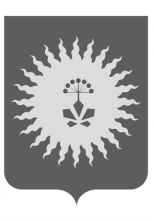 АДМИНИСТРАЦИЯ АНУЧИНСКОГО МУНИЦИПАЛЬНОГО РАЙОНАП О С Т А Н О В Л Е Н И Е07.05.2020 г.                                  с.Анучино                                       № 281                  О внесении изменений в муниципальную программу «Формирование современной городской среды населенных пунктов на территории Анучинского муниципального округа» на 2020-2024 годы, утвержденную постановлением Анучинского муниципального района от 30.09.2019 № 557 (ред. от 26.12.2019, от 24.01.2020г., от 07.02.2020г., от 15.04.2020г., от 17.04.2020г.)    В соответствии с постановлением Правительства Приморского края от 23.04.2020г. № 371-пп «О внесении изменений в постановление Администрации Приморского края от 30 декабря 2019 года № 944-па «Об утверждении государственной программы Приморского края «Формирование современной городской среды муниципальных образований Приморского края» на 2020-2027 годы», п. 4.2 «О порядке принятия решений о разработке муниципальных программ, их формирования, реализации и оценки эффективности в Анучинском муниципальном районе», утвержденного постановлением администрации Анучинского муниципального района от 27.12.2018 № 665, Законом Приморского края от 16.09.2019г. № 568-КЗ  «Об Анучинском муниципальном округе»ПОСТАНОВЛЯЕТ:1.Внести изменения в  муниципальную программу «Формирование современной городской среды населенных пунктов на территории Анучинского муниципального округа» на 2020 - 2024 годы, утвержденную постановлением Анучинского муниципального района от 30.09.2019 № 557 (ред от 26.12.2019, от 24.01.2020г., от 07.02.2020г., от 15.04.2020г., от 17.04.2020г.):1.1.Приложение №7 «Адресный перечень дворовых территорий нуждающихся в благоустройстве (с учётом их физического состояния) исходя из минимального перечня работ по благоустройству» муниципальной программы «Формирование современной городской среды населенных пунктов на территории Анучинского муниципального округа» на 2020-2024 годы, читать в новой редакции (прилагается).2.Общему отделу администрации опубликовать постановление в средствах массовой информации и разместить в информационно-телекоммуникационной сети Интернет на официальном сайте администрации Анучинского муниципального района.3.Настоящее постановление вступает в силу со дня его опубликования.4.Контроль за исполнением настоящего постановления возложить на первого заместителя главы администрации Анучинского муниципального района.Глава Администрации Анучинского муниципального района                                      С.А. ПонуровскийПриложение № 7Адресный перечень дворовых территорий нуждающихся в благоустройстве (с учетом их физического состояния) исходя из минимального перечня работ по благоустройству муниципальной программы «Формирование современной городской среды населенных пунктов на территории Анучинского муниципального округа» на 2020-2024 годы (наименование муниципальной программы)№ п/пНаименование муниципального образования, адрес дома№ п/пНаименование муниципального образования, адрес дома12с. Анучино, ул. 100 лет Анучино, 4, 4 ас. Анучино, ул. Горького, 4, 6, 8с. Анучино, ул. Банивура, 10, 10 ас. Анучино, ул. Ленинская, 54с. Анучино, ул. Пушкина, 3, 7с. Анучино, ул. Гоголя, 7, 9, 11с. Анучино, ул. Банивура, 12, 20, 26с. Анучино, ул. Банивура, 13 а, 15с. Анучино, ул. Ленинская, 2, 4, с. Анучино, ул. Ленинская, 6,с. Новогордеевка, ул. Пионерская, 3с. Пухово, ул. Школьная, 2с. Пухово, ул. Школьная, 7,9с. Чернышевка, ул. Дачная, 23с. Чернышевка, ул. Лермонтова, 2с. Чернышевка, ул. Лермонтова, 4с. Чернышевка, ул. Лермонтова, 15с. Тихоречное, ул. Молодежная, 6, 7, 8, 9, 10, 11